          В соответствии с положениями Федерального закона "О пожарной безопасности" от 21.12.1994 № 69-ФЗ, Правил пожарной безопасности в РФ (ППБ 01-03), местная администрация МО Русско-Высоцкое сельское поселение ПОСТАНОВЛЯЕТ:1. Утвердить Положение об определении форм участия граждан МО Русско-Высоцкое сельское поселение в обеспечении первичных мер пожарной безопасности, в том числе в деятельности добровольной пожарной охраны согласно приложению.2. Признать утратившим силу постановление местной администрации № 5 от 05 марта 2012 «Об определении форм участия граждан в обеспечении первичных мер пожарной безопасности и деятельности добровольной пожарной охраны».3. Настоящее постановление вступает в силу с момента официального опубликования  (обнародования) на официальном сайте МО Русско-Высоцкое сельское поселение по адресу в сети Интернет: www.russko-vys.ru. 4. Контроль исполнения настоящего постановления оставляю за собой.Глава МО Русско-Высоцкое сельское поселение                                                                                                           Л.И. ВолковаУТВЕРЖДЕНОпостановлением местной администрации МО Русско-Высоцкое сельское поселение от  11.10.2017 года  № 113 (приложение 1)ПОЛОЖЕНИЕоб определении форм участия граждан МО Русско-Высоцкое сельское поселение в обеспечении первичных мер пожарной безопасности, в том  числе в деятельности добровольной пожарной охраныI. Общие положения1.1. Настоящее Положение об определении форм участия граждан в обеспечении первичных мер пожарной безопасности, в том числе в деятельности добровольной пожарной охраны (далее – Положение) направлено на реализацию полномочий органов местного самоуправления МО Русско-Высоцкое сельское поселение в сфере обеспечения первичных мер пожарной безопасности.1.2. Основные понятия, используемые в настоящем Положении:1) первичные меры пожарной безопасности - реализация принятых в установленном порядке норм и правил по предотвращению пожаров, спасению людей и имущества от пожаров, являющихся частью комплекса мероприятий по организации пожаротушения;2) противопожарная пропаганда – целенаправленное информирование общества о проблемах и путях обеспечения пожарной безопасности, осуществляемое через средства массовой информации, посредством издания и распространения специальной литературы и рекламной продукции, устройства тематических выставок, смотров, конференций и использования других, не запрещенных законодательством, форм информирования населения МО Русско-Высоцкое сельское поселение.II. Порядок осуществления противопожарной пропаганды и обучения населения первичным мерам пожарной безопасности2.1. Противопожарная пропаганда и обучение населения МО Русско-Высоцкое сельское поселение первичным мерам пожарной безопасности по месту жительства осуществляются через:1) тематические выставки, смотры, конференции, конкурсы;2) средства печати, выпуск специальной литературы и рекламной продукции, памяток, публикации в газетах;3) кинофильмы;4) устную агитацию, доклады, лекции, беседы;5) средства наглядной агитации (плакаты, панно, иллюстрации, буклеты, альбомы, компьютерные технологии);6) работу с организациями, расположенными на территории МО Русско-Высоцкое сельское поселение по пропаганде противопожарных знаний.2.2. Обучение детей в муниципальном дошкольном образовательном учреждении - детский сад и лиц, обучающихся в муниципальном общеобразовательном учреждении - Русско-Высоцкая средняя школа, первичным мерам пожарной безопасности проводится по специальным программам, Правилам пожарной безопасности в Российской Федерации, и осуществляется путем:1) преподавания в общеобразовательном учреждении предмета «Основы безопасности жизнедеятельности»;2) проведение тематических творческих конкурсов среди детей различных возрастных групп дошкольного образовательного учреждения;3) проведение спортивных мероприятий по пожарно-прикладному спорту среди учащихся общеобразовательного учреждения;4) проведение экскурсий в пожарно-спасательных подразделениях с демонстрацией и проведением открытого урока по основам безопасности жизнедеятельности;5) организация тематических викторин;6) организация работы по обучению мерам пожарной безопасности в летних оздоровительных лагерях;7) создание дружин юных пожарных;8) оформление уголков пожарной безопасности в общеобразовательных учреждениях.III. Полномочия местной администрации МО Русско-Высоцкое сельское поселение3.1. Глава местной администрации:1) утверждает порядок привлечения сил и средств подразделений пожарной охраны для тушения пожаров;2) устанавливает на территории МО Русско-Высоцкое сельское поселение особый противопожарный режим и дополнительные требования пожарной безопасности в случае повышения пожарной опасности;3) определяет порядок привлечения граждан в качестве добровольных пожарных.4) проводит противопожарную пропаганду и обучение населения первичным мерам пожарной безопасности;5) информирует население о принятых администрацией решениях по обеспечению пожарной безопасности и содействию распространения пожарно-технических знаний;6) формирует и размещает муниципальные заказы, связанные с обеспечением первичных мер пожарной безопасности;7) реализует комплекс мер пожарной безопасности на территории сельского поселения.IV. Добровольная пожарная охрана4.1. Добровольная пожарная охрана – форма участия граждан в обеспечении первичных мер пожарной безопасности. Добровольный пожарный – гражданин, непосредственно участвующий на добровольной основе (без заключения трудового договора) в деятельности подразделений пожарной охраны по предупреждению и тушению пожаров. Участие в добровольной пожарной охране является формой социально значимых работ.V. Расходные обязательства по финансированию участия граждан в обеспечении первичных мер пожарной безопасности5.1. Финансовое обеспечение мероприятий по участию граждан в обеспечении первичных мер пожарной безопасности в МО Русско-Высоцкое сельское поселение является расходным обязательством местной администрации.5.2. За счет средств бюджета МО Русско-Высоцкое сельское поселение осуществляются расходы, связанные с реализацией обеспечения участия граждан в обеспечении первичных мер пожарной безопасности.5.3. Финансовое обеспечение расходных обязательств по обеспечению участия граждан в обеспечении первичных мер пожарной безопасности в МО Русско-Высоцкое сельское поселение осуществляется в пределах лимитов бюджетных обязательств и объемов финансирования, предусмотренных в бюджете муниципального образования на эти цели.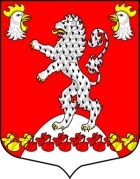 Местная администрация МО Русско-Высоцкое сельское поселение                                       МО Ломоносовский муниципальный район Ленинградской областиПОСТАНОВЛЕНИЕМестная администрация МО Русско-Высоцкое сельское поселение                                       МО Ломоносовский муниципальный район Ленинградской областиПОСТАНОВЛЕНИЕМестная администрация МО Русско-Высоцкое сельское поселение                                       МО Ломоносовский муниципальный район Ленинградской областиПОСТАНОВЛЕНИЕМестная администрация МО Русско-Высоцкое сельское поселение                                       МО Ломоносовский муниципальный район Ленинградской областиПОСТАНОВЛЕНИЕМестная администрация МО Русско-Высоцкое сельское поселение                                       МО Ломоносовский муниципальный район Ленинградской областиПОСТАНОВЛЕНИЕМестная администрация МО Русско-Высоцкое сельское поселение                                       МО Ломоносовский муниципальный район Ленинградской областиПОСТАНОВЛЕНИЕМестная администрация МО Русско-Высоцкое сельское поселение                                       МО Ломоносовский муниципальный район Ленинградской областиПОСТАНОВЛЕНИЕ                     № 113                                              от 11.10.2017 г.от 11.10.2017 г.с. Русско-Высоцкоес. Русско-Высоцкое                     № 113                                              Об определении форм участия граждан МО Русско-Высоцкое сельское поселение в обеспечении первичных мер пожарной безопасности, в том числе в деятельности добровольной пожарной охраны Об определении форм участия граждан МО Русско-Высоцкое сельское поселение в обеспечении первичных мер пожарной безопасности, в том числе в деятельности добровольной пожарной охраны Об определении форм участия граждан МО Русско-Высоцкое сельское поселение в обеспечении первичных мер пожарной безопасности, в том числе в деятельности добровольной пожарной охраны Об определении форм участия граждан МО Русско-Высоцкое сельское поселение в обеспечении первичных мер пожарной безопасности, в том числе в деятельности добровольной пожарной охраны 